Приложение 6Диагностика нервно-психического развития детей 1-го года жизни (Пантюхина Г.В., Печора К.Л., Фрухт Э.Л.)10 дней1.        Зрительные ориентировочные реакции: удерживает в поле зрения движущийся предмет (ступенчатое слежение).Материал — погремушка с шаром (диаметр 5 — ).Методика выявления: игрушку держат на расстоянии 40 —  над грудью ребенка, лежащего на спине, и медленно перемещают 2 — 3 раза вправо и влево (до ).Помощь ребенку: если ребенок не смотрит на игрушку, привлекают к ней внимание, вызывая звук погремушки, потряхивая ею 2-3 раза.Примечание. В периоде новорожденности и в последующем, если ребенок не фиксирует взглядом звучащий предмет или лицо взрослого, надо найти то положение головы и направление его взгляда, при котором он воспринимает зрительный раздражитель.Поведение ребенка: фиксирует взглядом игрушку (следит) до . Движения глаз скачкообразные. Может следить за игрушкой в одну сторону.2.        Слуховые ориентировочные реакции: вздрагивает и моргает при резком звуке.Методика выявления: вне поля зрения ребенка, лежащего на спине, на расстоянии 25 —  2 — 3 раза хлопают в ладоши справа и слева (можно использовать колокольчик или шуршащую бумагу).Помощь ребенку: если реакции нет, можно произвести звук ближе (до ). Можно заменить хлопок в ладоши звоном колокольчика. В помещении должно быть тихо.Поведение ребенка: при звуке вздрагивает и моргает или реагирует одним способом на звук с обеих сторон.18 — 20 дней1.        Зрительные ориентировочные реакции: удерживает в поле зрения неподвижный предмет (лицо взрослого).Методика выявления: привлекают внимание лежащего на спине ребенка, раскачивая в руке игрушку или разговаривая с ним. Вызвав сосредоточение, взрослый остается неподвижным или держит игрушку на высоте 40 —  от глаз ребенка.Помощь ребенку: если сосредоточения нет, взрослый наклоняется, удаляется, одновременно гремя погремушкой или разговаривая. Как только глаза ребенка фиксируют предмет, звук погремушки и разговор взрослого прекращаются.Поведение ребенка: движения заторможены, фиксирует взглядом предмет или лицо взрослого в течение 5 — 10 с.2.        Слуховые ориентировочные реакции: плачущий или кричащий ребенок успокаивается при сильном звуке.Материал — погремушка с сильным звуком.Методика выявления: когда ребенок, лежащий на спине, беспокоен, кричит или плачет, взрослый ласково говорит с ним, гремит погремушкой или хлопает в ладоши, находясь вне поля зрения ребенка.Помощь ребенку: если ребенок не успокаивается и не реагирует, громче говорят с ним или гремят погремушкой, можно 2 — 3 раза похлопать в ладоши.Поведение ребенка: через 5 — 15 с успокаивается. Движения заторможены. Слуховое сосредоточение в течение 10 — 15 с.1 месяц1.        Зрительные ориентировочные реакции: плавное прослеживание движущегося предмета.Материал — яркая игрушка (без звука).Методика выявления: внимание лежащего на спине ребенка привлекают к игрушке (приближают, удаляют в сторону на расстояние до  и вверх на расстояние до ), которую затем медленно передвигают вправо и влево на 20 —  на высоте 40 —  от глаз ребенка.Помощь ребенку: если ребенок не смотрит или отвлекается, «то внимание к игрушке привлекают повторно, при отсутствии реакции с ним надо поговорить. Можно использовать звучащую игрушку и звуком привлечь к ней внимание. При передвижении игрушки звук убирают.Поведение ребенка: сосредоточивает взгляд на игрушке, плавно следит за ней (до ), не выпускает ее из поля зрения, поворачивает голову вправо и влево. Разрешается следить за игрушкой в одну сторону не менее 2 раз.2.        Слуховые ориентировочные реакции: длительное слуховое сосредоточение (прислушивается к голосу взрослого, звуку игрушки).Материал — погремушка с сильным звуком.Методика выявления: на расстоянии  от ребенка, лежащего на спине, вне поля его зрения, гремят погремушкой 5 — 10 с.Помощь ребенку: если прислушивания нет, гремят погремушкой еще 3 раза, подносят погремушку ближе (20 — ).Поведение ребенка: прислушивается во время и после звучания погремушки (10 — 15 с), движения заторможены.3.        Эмоции и социальное поведение: первая улыбка в ответ на разговор взрослого.Методика выявления: с ребенком, лежащим на спине, ласково говорят, улыбаются, вызывая у него зрительное сосредоточение на лице говорящего взрослого. Повторяют обращение до 4 раз. Не следует тормошить или гладить ребенка.Помощь ребенку: если улыбки нет, можно потормошить, погладить 2 — 3 раза.Поведение ребенка: неярко улыбается в ответ на 3 — 4 обращения к нему.4.        Движения общие: лежа на животе, пытается поднимать и удерживать голову (до 5 с).Методика выявления: ребенка кладут на живот, выправляя ему руки, и наблюдают.Помощь ребенку: если ребенок не приподнимает голову, ему помогают, поглаживая спину вдоль позвоночника, от затылка до копчика.Поведение ребенка: сразу приподнимает голову после поглаживания спины, удерживает ее до 5 с и опускает.5.        Подготовительные этапы развития активной речи: издает отдельные звуки в ответ на разговор с ним.Методика выявления: взрослый наклоняется над ребенком, лежащим на спине, на расстоянии 25 —  от его глаз. Вызывает сосредоточение на своем лице, ласково разговаривает, произносит певучие звуки (до 5 раз).Помощь ребенку: если ребенок не произносит звуки, разговор с ним продлевается до 1 — 2 мин. Если по-прежнему нет звуков, то надо погладить, потормошить ребенка.Поведение ребенка: после нескольких обращений взрослого ребенок отвечает отдельными звуками. Допустима отсроченная реакция (от нескольких секунд до 1 мин).2 месяца1.        Зрительные ориентировочные реакции: длительное зрительное сосредоточение: смотрит на привлекший внимание неподвижный предмет или лицо взрослого.Материал — яркая игрушка (диаметр — 5 — ).Методика выявления: наблюдают за ребенком, лежащим под игрушкой, подвешенной на высоте 50 —  над его грудью, или на этой же высоте неподвижно держат игрушку.Помощь ребенку: если ребенок не смотрит, привлекают внимание, двигая игрушкой, приближая и удаляя ее, вызывая звук.Поведение ребенка: смотрит на игрушку в течение 20 — 25 с, не двигается; длительно следит за движущейся игрушкой или взрослым.Материал — яркая игрушка (диаметр — 5 — ).Методика выявления: привлекают внимание лежащего на спине ребенка к игрушке и медленно передвигают ее вправо и влево от средней линии на высоте 40 — , один раз в каждую сторону.Помощь ребенку: если ребенок отвлекается, теряет игрушку из поля зрения, разрешается повторно привлечь к ней внимание и повторно (до 3 раз) плавно передвигать игрушку вправо и влево от средней линии.Поведение ребенка: следит непрерывно (10 — 15 с) за игрушкой (до ), поворачивая голову вправо и влево.2.        Слуховые ориентировочные реакции: ищущие повороты головы при длительном звуке. Материал — громко звучащая игрушка или шуршащая бумага.Методика выявления: гремят погремушкой 3 — 5 с на расстоянии 40 —  сбоку, вне поля зрения лежащего на спине ребенка.Помощь ребенку: если реакции нет, следует повторно 2 — 3 раза погреметь погремушкой справа и слева.Поведение ребенка: слушает в течение 5 с и после этого или сразу поворачивает голову вправо и влево. Возможен преимущественный поворот головы в одну сторону; поворачивает голову в сторону голоса взрослого.Методика выявления: взрослый ласково говорит с ребенком, лежащим на спине под подвешенной игрушкой, вне поля его зрения (на расстоянии 40 — ) в течение 1 мин.Помощь ребенку: если ребенок не поворачивает голову в сторону взрослого, можно или продолжить разговор с ним, говорить более радостно, оживленно, или встать перед ребенком так, чтобы он посмотрел на говорящего взрослого, а затем опять отойти в сторону, но так, чтобы ребенок не следил за ним. После проверки обязательно, разговаривая, показаться ребенку.Поведение ребенка: сосредоточенно слушает в течение 5 — 10 с и поворачивает голову в сторону голоса взрослого, ищет глазами, пытается "увидеть".3.        Эмоции и социальное поведение: быстро отвечает улыбкой на разговор с ним. Методика выявления: наклоняясь над лежащим на спине ребенком, ласково говорят с ним (не прикасаясь), обращаясь 3 раза.Помощь ребенку: если улыбка не появляется, надо еще 2 — 3 раза ласково поговорить с ребенком, более оживленно.Поведение ребенка: широко и длительно улыбается после трех обращений к нему; длительное зрительное сосредоточение на другом ребенке.Методика выявления: по обе стороны на расстоянии 30 —  от лежащего на спине ребенка кладут детей, им в руки дают игрушки, провоцируют действия с ними, радуют детей, вызывая звуки.Помощь ребенку: если ребенок не смотрит на соседа, для привлечения внимания позвать ребенка оттуда, где лежат другие дети.Поведение ребенка: случайно увидев лежащего рядом ребенка, услышав его голос, поворачивает голову и сосредоточивает на нем взгляд в течение 15 — 30 с. Движения заторможены.4.        Движения общие: легка на животе, поднимает и некоторое время удерживает голову.Материал — яркая звучащая игрушка.Методика выявления: ребенка кладут на живот и наблюдают в течение 2 с. Если ребенок не поднимает голову, на расстоянии 30 —  перед ним ставят игрушку, гремят ею, медленно поднимают ее, говорят с ребенком.Помощь ребенку: если ребенок не поднимает голову, поправляют ему руки под грудью, придерживают ноги, слегка нажимая, гладят спину вдоль позвоночника, от затылка до копчика.Поведение ребенка: поднимает невысоко и удерживает голову не менее 5 с.5.        Подготовительные этапы развития активной речи: повторно произносит отдельные звуки.Методика выявления: наблюдают за ребенком, лежащим на спине.Помощь ребенку: если за время наблюдения ребенок не произносит звуки, у него вызывают зрительное и слуховое сосредоточение на лице взрослого, а затем (несколько раз, повторно) произносят гласные и гортанные звуки (а, гы, кх, э). При длительном отсутствии звуков можно погладить, потормошить ребенка.Задают вопрос взрослому, сопровождающему ребенка, издает ли ребенок звуки, какие.Примечание. Метод опроса лица, сопровождающего ребенка, предназначен для проверки развития ребенка в условиях (С).Поведение ребенка: издает отдельные гласные и согласные звуки без учитываемого раздражителя, может повторять звуки за взрослым.Взрослый отвечает, что ребенок издает звуки, и приводит пример.3 месяца1.        Зрительные ориентировочные реакции: зрительное сосредоточение в вертикальном положении (на лице разговаривающего с ним взрослого, игрушке).Материал — яркая звучащая погремушка.Методика выявления (проверяют только у ребенка, удерживающего голову в вертикальном положении): ребенок в вертикальном положении на руках у взрослого, головой опирается о его плечо, второй взрослый на расстоянии  разговаривает с ребенком; взрослый одной рукой держит ребенка в вертикальном положении, а другой показывает ему игрушку, держа ее неподвижно.Помощь ребенку: если ребенок не смотрит на игрушку, к ней привлекают внимание звучанием, передвижением в сторону, вверх, вниз, а затем держат неподвижно.Поведение ребенка: после двух-трех обращений смотрит на лицо говорящего взрослого или игрушку в течение 10 с.2.        Эмоции и социальное поведение: проявляет комплекс оживления в ответ на эмоциональное общение с ним (разговор).Методика выявления: наклонившись над лежащим на спине ребенком, ласково, улыбаясь ему, оживленно говорят с ним в течение 25 — 30 с, обращаясь 3 раза.Если ребенок не контактирует, задают вопрос лицу, сопровождающему ребенка, радуется ли ребенок в ответ на общение, как проявляет радость.Поведение ребенка: смотрит на лицо взрослого. После одного-двух обращений широко улыбается, издает тихие и короткие звуки, сгибает и разгибает ноги и руки. Оживление нарастает и сохраняется после обращения в течение 5 — 10 с. Может проявлять комплекс оживления без какого-нибудь одного компонента.В ответах взрослого, сопровождающего ребенка, перечисляются эти же компоненты; ищет глазами ребенка, издающего звуки.Методика выявления: взрослый наблюдает за ребенком, лежащим в манеже на спине между другими детьми.Помощь ребенку: если ребенок не проявляет интереса к ним, взрослый перекладывает детей так, чтобы рядом с наблюдаемым ребенком были дети, находящиеся в положительном эмоциональном состоянии; взрослый, разговаривая с этими детьми, тормошит, радует их.Поведение ребенка: услышав звуки, издаваемые лежащим рядом ребенком, ищет взглядом источник звука, а найдя, сосредоточивает взгляд на соседе, затем может реагировать комплексом оживления.3.        Движения руки: случайно наталкивается руками на игрушки, низко висящие над грудью.Материал — две погремушки (шарики на кольцах диаметром 10 — ), висящие на цветных лентах на высоте 10 —  над грудью ребенка, справа и слева (в манеже и в кроватке, в которой игрушки подвешивают на перекладине над кроватью).Методика выявления: наблюдают за ребенком, лежащим под игрушками.Помощь ребенку: если ребенок неподвижен, вызывают у него комплекс оживления. Если движения рук слабые, ребенок поднимает их невысоко и нешироко разбрасывает, игрушки опускают ниже, на необходимую высоту, и сдвигают ленты до ширины размаха рук.Задают вопросы лицу, сопровождающему ребенка, на какой высоте подвешены игрушки в кроватке, наталкивается ли на них руками ребенок.Поведение ребенка: оживляясь, выпрямляет руки и наталкивается на игрушку (одну или обе) 2 — 3 раза. Разжимая пальцы, пытается захватить ее и прослеживает глазами движения рук.Взрослый отвечает положительно на оба вопроса.4.        Движения общие: лежит на животе, опираясь на предплечья и высоко подняв голову (1 мин).Материал — яркая погремушка.Методика выявления: ребенка кладут на живот и наблюдают в течение 2 с.Помощь ребенку: если ребенок не поднимает голову, разговаривают с ним, гремят погремушкой на высоте 20 —  над подстилкой на расстоянии 50 —  от ребенка. Если он не пытается поднять голову, ему помогают, проводя рукой вдоль позвоночника.Поведение ребенка: сразу высоко поднимает голову, опираясь на предплечья, грудь приподнята, ноги спокойно лежат. Сохраняет это положение в течение 1 мин; удерживает голову в вертикальном положении (на руках у взрослого).Методика выявления: ребенка держат на руках вертикально, поддерживая одной рукой под ягодицы, другой — под мышки (под грудью).Поведение ребенка: удерживает голову прямо в течение 30 с; при поддержке под мышки крепко упирается в твердую опору ногами, согнутыми в тазобедренном суставе.Методика выявления (разрешается проверять только у ре-Пенка, удерживающего голову в вертикальном положении): взрослый берет ребенка под мышки лицом к себе и опускает на твердую опору. Не следует ставить его.Помощь ребенку: если при прикосновении к подстилке упора ног не возникает, надо положить ребенка на спину и, прижав обе ступни его ног к твердой вертикальной опоре или своему животу, погладить обе ноги ребенка от передней внутренней и наружной боковой стороны бедра до ступни; перевернув ребенка на живот и прижав обе ступни его ног к своему животу, поглаживать его ноги по задней поверхности бедра от ягодиц до ступни, затем провести легкое поглаживание ступней ног, захватывая внутренний и наружный своды стопы и пальцы, после чего необходимо проверить возникновение упора ног ребенка в вертикальном положении.Поведение ребенка: при прикосновении к опоре выпрямляет ноги в коленном суставе и упирается обеими ступнями.4 месяца1.        Зрительные ориентировочные реакции: узнает мать или близкого человека (радуется).Методика выявления: к лежащему на спине ребенку поочередно (с паузой 3 — 5 с) повторно подходят и наклоняются над ним мать (или близкий человек) и незнакомый взрослый. Ласково говорят с ним. При отсутствии реакции (в доме ребенка) на знакомого человека вызывающим радость может быть музыкальный воспитатель, логопед, один из воспитателей, няня группы.Поведение ребенка: на знакомого человека смотрит выжидающе, радостно улыбается. При повторном появлении оживляется, внимательно смотрит, иногда гулит и тянется. Недоволен, когда взрослый отходит, и не сразу переводит взгляд на незнакомого; смотрит на него спокойно, отвлекается. В доме ребенка реакция может отсутствовать.2.        Слуховые ориентировочные реакции: поворачивает голову в сторону невидимого источника звука и находит его глазами.Материал — громко звучащая погремушка, шуршащая бумага.Методика выявления: вне поля зрения ребенка, лежащего на спине, на расстоянии 50 — , гремят погремушкой 3 — 4 раза (паузы — 2 с) или шуршат бумагой. В помещении должно быть тихо.Поведение ребенка: слушает в течение 2 — 3 с и четко поворачивает голову в сторону звука, ищет и быстро находит глазами погремушку или бумагу, смотрит на нее в течение 10 с; по-разному реагирует на спокойную и плясовую мелодии.Материал (можно без материала) — металлофон, губная гармошка.Методика выявления: ребенок лежит на спине, спокоен. Взрослый, стоя над ним, играет или поет колыбельную (спокойную) песню. Пауза — 15 — 30 с. Затем играет или поет ребенку оживленную плясовую мелодию. После паузы 15 — 30 с опять поет колыбельную.Помощь ребенку: если у ребенка не появляется адекватной ответной реакции на мелодию, разрешается повторно петь или играть плясовую мелодию, одновременно оживленно двигая его руками и ногами, поглаживая ручки и ножки во время звучания колыбельной мелодии.Поведение ребенка: спокойно слушает колыбельную, смотрит на поющего. Движения заторможены. Оживляется призвуках плясовой, радостно смотрит на взрослого, появляется комплекс оживления. После окончания пения оживление сохраняется в течение 5 — 10 с. При звуках колыбельной опять становится спокойным.3.        Эмоции и социальное поведение: во время бодрствования часто и легко возникает комплекс оживления.Методика выявления: ситуация естественная. Ребенок лежит на спине под низко подвешенными игрушками. Взрослый наблюдает за его поведением, оставаясь вне поля зрения, в течение 30 мин.Помощь ребенку: если комплекс оживления не возникает, разрешается привлечь внимание ребенка к висящим игрушкам, вызывая их звучание, приводя их в движение и касаясь рук ребенка. При необходимости взрослый может поговорить с ребенком, вызвав сосредоточение на своем лице и ответную улыбку, после чего удаляется из поля зрения ре-Пенка.Примечание. Если ответную реакцию удается вызвать с помощью дополнительных приемов и воздействий, она возникает не сразу, трудно и длится недолго, ее нельзя считать сформированной. Развитие ребенка по данному умению не соответствует возрасту.Поведение ребенка: рассматривает игрушки, захватывает их, следит за окружающим, приходит в оживленное состояние, которое может длиться 3 мин и более; громко смеется в ответ на эмоциональное речевое общение с ним.Методика выявления: наклоняясь над ребенком, лежащим на спине, ласково, оживленно говорят с ним, обращаясь к нему до 3 раз.Если ребенок не контактирует, задают вопросы взрослому, сопровождающему ребенка, как радуется ребенок, умеет ли смеяться.Поведение ребенка: радуется, громко смеется.Взрослый отвечает положительно на второй вопрос; ищет взглядом другого ребенка, рассматривает, радуется, тянется к нему.Методика выявления: наблюдает за ребенком, лежащим на спине, на расстоянии 40 —  от других детей.Поведение ребенка: активно ищет и находит взглядом соседа, рассматривает его лицо, оживляется, тянется, пытается дотронуться, иногда поворачивается. Второй ребенок в ответ улыбается.4.        Движения руки и действия с предметами: рассматривает, ощупывает и захватывает низко висящие над грудью игрушки.Материал — погремушка (шарик на кольце диаметром ) подвешена на длинной ленте на высоте 5 —  над грудью ребенка по средней линии.Методика выявления: наблюдают издали за ребенком, лежащим под игрушкой. Если ребенок бездействует, касаются его рук игрушкой, раскачивают ее.Задают вопросы лицу, сопровождающему ребенка, играет ли ребенок подвешенными над грудью игрушками, что он делает с игрушками, как действует.Поведение ребенка: смотрит на игрушку, протягивает руки, ощупывает, рассматривает, захватывает, держит, толкает, следит за ней взглядом и т.д. (3 мин и более).В ответе взрослого перечислены все эти действия ребенка.5.        Движения общие: то же, что и в 3 месяца, но более ярко выражено.6.        Подготовительные этапы развития активной речи: гулит.Методика выявления: наблюдают издали за ребенком, лежащим на спине под игрушками (до 30 мин). В помещении тихо.Помощь ребенку: если ребенок не гулит, то, наклонившись над ним, вызвав зрительное сосредоточение на лице говорящего взрослого, произносят повторно гласные звуки и наблюдают. Рекомендуется наблюдать за ребенком в период наибольшей голосовой (речевой) активности, т.е. через 10 — 15 мин после еды, при засыпании, после эмоционального общения со взрослым и после занятия.Задают вопросы взрослому, сопровождающему ребенка, произносит ли ребенок звуки, какие, как он их произносит.Поведение ребенка: гулит сам или через 1 — 3 мин после общения с ним взрослого.Из ответов взрослого видно, что ребенок гулит.7.        Навыки и умения в процессах: во время кормления придерживает руками грудь матери или бутылочку.Материал — бутылочка с соской при искусственном или смешанном кормлении.Методика выявления: ребенка держат на руках в положении полулежа. Бутылочку взрослый держит так, чтобы, протянув руки, ребенок мог взять ее; направляют соску в рот ребенка и поддерживают бутылочку, поправляя его руки.Задают вопросы взрослому, где руки ребенка во время кормления, придерживает ли он руками то, из чего ест.Поведение ребенка: при виде груди матери или бутылочки тянется руками и захватывает, во время кормления — руки на бутылочке.Лицо, сопровождающее ребенка, отвечает положительно на второй вопрос.5 месяцев1.        Зрительные ориентировочные реакции: отличает близких людей от чужих по внешнему виду (по-разному реагирует на лицо знакомого и незнакомого человека).Методика выявления: ребенок находится в вертикальном положении на руках у взрослого или лежит на спине. Знакомый взрослый подходит на расстояние  и улыбается, затем сразу подходит незнакомый и, если реакция нечеткая, опять знакомый взрослый.В доме ребенка рекомендуется при проверке развития у детей способности различать вызывать узнавание взрослых, наиболее часто общающихся с ребенком (музыкальный воспитатель, логопед, врач группы, няня и др.).Задают вопросы взрослому, как ребенок реагирует на незнакомого.Поведение ребенка: при виде знакомого взрослого радуется, оживляется, при виде незнакомого оживление угасает, тормозятся движения, он хмурится, может заплакать.Из ответов взрослого видно, что ребенок по-разному реагирует на знакомых и незнакомых.2.        Слуховые ориентировочные реакции: узнает голос матери или близкого человека.Методика выявления: с ребенком, лежащим на спине, издали, вне поля его зрения, ласково говорит незнакомый взрослый в течение 30 с, после паузы (30 с) — мать или другой знакомый взрослый и опять после паузы — незнакомый взрослый.Помощь ребенку: если ребенок не реагирует на голос знакомого человека, то проверить реакцию ребенка на голос мужчины и знакомого взрослого.Задают вопросы лицу, сопровождающему ребенка, как реагирует ребенок на ее голос, узнает ли ребенок ее голос.Поведение ребенка: к незнакомому голосу прислушивается, ищет говорящего глазами, к повторному звучанию бывает безразличен. К голосу знакомого взрослого прислушивается, ищет глазами, улыбается, поворачивается, беспокоится и ищет, если голос замолкает.Из ответов взрослого понятно, что ребенок узнает его голос; различает строгую и ласковую интонации обращенной к нему речи, по-разному реагирует.Методика выявления: с ребенком, лежащим на спине, не наклоняясь к нему и так, чтобы он не видел выражения лица взрослого, говорят ласково 3 — 4 раза, после паузы (5 с) — строго и опять ласково.Помощь ребенку: если реакция отсутствует, разрешается повторить обращение к ребенку с разной интонацией, так чтобы он увидел изменение мимики взрослого в соответствии с интонацией.Задают вопросы взрослому, разговаривает ли он с ребенком строго, как он ведет себя при этом, успокоится ли он, если с ним потом заговорить ласково.Поведение ребенка: на ласковую интонацию улыбается, оживляется, на строгую — сосредоточивается, хмурится, может заплакать.Взрослый отвечает положительно на первый вопрос и описывает адекватное поведение, отвечая на второй и третий вопросы.3.        Эмоции и социальное поведение: радуется ребенку, берет у него из рук игрушку, гулит.Методика выявления: ситуация естественная или провоцирующая. Ребенок лежит в манеже, где бодрствуют несколько детей. Взрослый наблюдает за его поведением.Помощь ребенку: если общения между детьми не возникает, то взрослый кладет наблюдаемого ребенка ближе к другим детям (30 — ) и вкладывает в руку одному из соседей наблюдаемого ребенка погремушку, гремит ею, тормошит ребенка, вызывая оживление, но не разговаривает с ним.Поведение ребенка: осматривает все, находит глазами ребенка, издающего звуки, рассматривает его, меняет положение, тянется, старается взять игрушку (если ребенок ее держит), гулит, повторяет за ним звуки.4.        Движения руки и действия с предметами: а) берет игрушку из рук взрослого.Материал — погремушка с длинной ручкой (10 — ).Методика выявления: на высоте 20 —  над грудью ребенка, лежащего на спине, держат погремушку в течение 5 с, привлекают к ней внимание, передвигая погремушку слегка в сторону и вызывая звук.Помощь ребенку: если реакции хватания не возникает, рекомендуется поглаживание рук ребенка от плеча до кисти по внутренней и наружной сторонам руки, потряхивание кисти с фиксацией руки в локтевом суставе, потряхивание кисти с фиксацией руки в лучезапястном суставе; тормошение ребенка с целью вызвать общее оживление. После этого необходимо повторно проверить способность ребенка взять игрушку, которую взрослый держит над его грудью (можно прикоснуться игрушкой к тыльной стороне ладоней правой и левой руки, а затем опять показать игрушку).Поведение ребенка: смотрит на игрушку, поднимает и выпрямляет руки, направляет их к игрушке и берет ее (возможно, одной рукой); удерживает в руке игрушку.Примечание. Этот показатель проверяется только у тех детей, которые умеют четко брать игрушку из рук взрослого.Материал — погремушка с длинной ручкой (10 — ).Методика выявления: та же.Помощь ребенку: если ребенок, взяв игрушку, сразу выпускает ее, необходимо побудить его опять взять ее, после чего взрослый своей рукой помогает ребенку удержать игрушку в течение 30 с. После этого повторяют проверку умения удерживать игрушку.Поведение ребенка: взяв игрушку, не роняет и удерживает ее в течение 30 с.5.        Движения общие: долго лежит на животе, подняв корпус и опираясь на ладони выпрямленных рук.Материал — яркая устойчивая игрушка.Методика выявления: ребенка кладут на живот, перед ним ставят игрушку, так чтобы он не касался ее руками, и наблюдают.Помощь ребенку: если ребенок лежит, не опираясь на ладони выпрямленных рук, то надо несколько раз провести рукой от затылка до копчика вдоль позвоночника, поглаживая спину. Вызвать сосредоточение на игрушке, стоящей перед ребенком, после чего медленно поднимать ее вверх выше головы ребенка, па том же расстоянии от глаз ребенка.6.        Поведение ребенка: сразу после того, как положили на живот, или при виде игрушки, или после дополнительного воздействия выпрямляет руки, поднимает голову и верхнюю часть корпуса, лежит, опираясь на ладони выпрямленных рук; переворачивается со спины на живот.Материал — яркая игрушка.Методика выявления: внимание ребенка, лежащего на спине, привлекают к игрушке, ее передвигают сверху вниз и кладут рядом с ребенком так, чтобы он не мог взять ее.Помощь ребенку: если у ребенка не возникает попытки перевернуться на живот, необходимо помочь ему, взяв за кисть руки, слегка потянуть, чтобы помочь лечь на бок, и, если после этого ребенок сам не перевернулся на живот, проверка развития движений прекращается.Если ребенок не переворачивается, задают вопросы врослому, сопровождающему ребенка, пытается ли ребенок сам перевернуться на живот, быстро ли он это делает, часто ли переворачивается.Поведение ребенка: следит за игрушкой, поворачивает голову, корпус, ложится на бок и сразу переворачивается на живот, выпрямляет ноги в тазобедренных суставах и, опираясь на выпрямленные руки, высоко поднимает голову или выполняет это движение при помощи взрослого.Взрослый отвечает положительно на все три вопроса; ровно, устойчиво стоит при поддержке под мышки. Методика выявления: ребенка берут под мышки и опускают ногами на твердую опору.Помощь ребенку: если упор ног не возникает, кладут ребенка на спину, упирают его ноги в вертикальную опору или в свой живот и поглаживают ножки от бедра до ступни, после чего опять проверяют наличие упора ног.Поведение ребенка: твердо опирается обеими стопами выпрямленных в коленном и тазобедренном суставах ног не менее 1 мин.7.        Подготовительные этапы развития активной речи: подолгу певуче гулит.Методика выявления: наблюдают в течение 30 мин за лежащим ребенком. В помещении должно быть тихо.Помощь ребенку: если за период наблюдения звуки у ребенка не возникли, то можно повторить наблюдение в благоприятное по режиму время (после кормления, при засыпании, после общения) или провоцировать у него произнесение звуков (певучее гуление), вызывая "перекличку" со взрослым, подражание взрослому.Задают вопросы лицу, сопровождающему ребенка, произносит ли ребенок звуки, какие звуки, как он их произносит.Поведение ребенка: длительно, нараспев произносит гласные звуки (без видимых воздействий, при виде взрослого, игрушки или после общения со взрослым).Взрослый отвечает положительно на первый вопрос и рассказывает, как гулит ребенок (долго, певуче).8.        Навыки и умения в процессах: ест с ложки полугустую и густую пищу.Материал — глубокая детская тарелка или блюдце с кашей или пюре, чайная ложка.Методика выявления: к губам ребенка, который во время кормления полусидит на коленях у взрослого лицом к нему, подносят ложку, наполненную пищей на 1/3, и, разговаривая с ребенком, предлагают ему есть.Помощь ребенку: можно прикоснуться кончиком ложки к губам и уголкам рта ребенка. Нельзя разжимать губы и надавливать на них.Задают вопросы взрослому, кормит ли он ребенка с ложки, открывает ли тот сам рот, как он снимает пищу с ложки.Поведение ребенка: открывает рот, когда ложка касается его губ. Снимает пищу губами понемногу. Ест медленно.Взрослый отвечает положительно на первый вопрос и рассказывает, как реагирует ребенок.6 месяцев1.        Слуховые ориентировочные реакции: по-разному реагирует на свое и чужое имена.Методика выявления: ребенок лежит на спине или животе. Взрослый вне поля его зрения называет чужое имя, резко контрастное по звучанию с именем ребенка, повторяет его 2 раза с паузой 1 — 2 с, затем после паузы 2 — 3 с — имя ребенка и после паузы — опять чужое. В помещении должно быть тихо, проверку проводит хорошо знакомый ребенку взрослый, оба имени произносятся с одинаковой интонацией и эмоциональной окраской.Поведение ребенка: прислушивается. Если называют чужое имя, не всегда смотрит на взрослого, отвлекается, спокоен. Услышав свое имя, радуется, быстро оборачивается в сторону взрослого, смотрит на него.2.        Движения руки и действия с предметами: уверенно Г»ерет игрушки, находясь в любом положении, и подолгу занимается ими, перекладывает из одной руки в другую.Материал — 2 — 3 яркие погремушки, удобные для захватывания.Методика выявления: рядом с лежащим на животе ребенком, перед ним или немного сбоку — справа и слева в пределах досягаемости, не касаясь рук, кладут игрушки, привлекают к ним внимание и наблюдают в течение 30 мин.Помощь ребенку: если ребенок не проявляет интереса и не берет игрушки, то взрослый действует ими в поле его зрения, приближает игрушки к рукам ребенка так, чтобы он мог коснуться их.Поведение ребенка: сразу после привлечения внимания или дополнительного стимулирования уверенно берет игрушку, перекладывает и пр. Каждый ребенок действует по-своему в течение 1 мин.3.        Движения общие: переворачивается с живота на спину. Материал — яркая устойчивая игрушка.Методика выявления: у ребенка, лежащего на животе, вызывают сосредоточение на игрушке, стоящей перед ним, и перемещают ее по кругу за спину ребенка. Повторить 2 раза.Помощь ребенку: если ребенок не пытается лечь на живот, можно помочь ему, взяв за руку и слегка согнув ногу, приподнимают его грудь и голову, помогают лечь на бок, если ребенок из положения "на боку" сам не поворачивается на спину, проверка развития умения прекращается.Если ребенок отказывается лежать на животе, задают вопросы лицу, сопровождающему ребенка, умеет ли ребенок сам переворачиваться, быстро ли он переворачивается, часто ли.4.        Поведение ребенка: следит за игрушкой, поворачивает голову и быстро переворачивается на спину сам или при помощи взрослого.Взрослый отвечает утвердительно на все вопросы; передвигается, переставляя руки или немного подползая.Материал — яркая устойчивая игрушка.Методика выявления: внимание ребенка, лежащего на животе, привлекают к игрушке, поставленной перед ним, но недосягаемой.Помощь ребенку: если ребенок не пытается подползти к игрушке, то ее приближают к ребенку, касаются его руки и оставляют игрушку очень близко от его рук. Можно помочь ребенку подползти, создав рукой опору для ног и другой рукой немного приподняв его грудь. При отсутствии попытки подползти проверка умения прекращается.Просят взрослого рассказать, как ребенок передвигается, лежа на животе.Поведение ребенка: в течение 3 — 5 с смотрит на игрушку и пытается достать, подползает вперед, подтягиваясь на руках, двигается вбок, переставляя руки, или назад.Взрослый положительно отвечает на вопрос и рассказывает, как передвигается ребенок.5.        Подготовительные этапы развития активной речи: произносит отдельные слоги.Методика выявления: за ребенком, бодрствующим в любой позе, наблюдают 20 — 30 мин.Помощь ребенку: если ребенок не произносит хотя бы один слог, с ним "перекликаются", вызывая подражание какому-либо одному слогу.Если ребенок спонтанно не произносит звуки, спрашивают мать, какие звуки или слоги произносит ребенок, произносит ли такие слоги, как "ма", "ба", или другие. Просят привести пример.Поведение ребенка: однократно или редко произносит какой-либо один слог ("ба", "ма"), может, прислушиваясь к взрослому, повторно произнести слог за ним.Взрослый утвердительно отвечает на вопросы и приводит примеры произносимых звуков, слогов.6.        Навыки и умения в процессах: хорошо ест с ложки, снимая пищу губами.Методика выявления: ситуация естественная (во время кормления). Ребенок полусидит на руках у взрослого около стола для кормления. Взрослый держит его на коленях вполоборота, лицом к себе, набирает в ложку немного пищи (1/3 ложки без верха) и подносит к губам ребенка, сопровождая действия словами с соответствующей интонацией, предлагая есть. Нельзя давать ребенку полную ложку, вкладывать ее в рот, если губы закрыты.Помощь ребенку: можно прикоснуться кончиком ложки к губам и уголкам рта ребенка.Лицу, сопровождающему ребенка, задают вопросы, ест ли ребенок с ложки, сам ли снимает пищу губами или ждет, когда вложат пищу в рот, ссасывает ли пищу с ложки.7.        Поведение ребенка: раскрывает рот раньше, чем ложка коснется губ, и снимает пищу губами.Взрослый утвердительно отвечает на первые два вопроса; пьет из блюдца или чашки небольшое количество жидкой пищи.Материал — глубокое блюдце или неглубокая широкая чашка (пиала).Методика выявления: ситуация естественная (во время кормления). Ребенок на руках у взрослого в положении полусидя. Взрослый подносит к губам ребенка чашку или блюдце с небольшим количеством жидкой пищи (40 — ), сопровождая свои действия предложением пить.Поведение ребенка: прикасается губами к чашке и начинает пить. Выпивает всю порцию.7 месяцев1.        Движения руки и действия с предметами: игрушкой стучит, размахивает, перекладывает, бросает и пр.Материал — погремушка или другая яркая звучащая игрушка.Методика выявления: перед ребенком или рядом с ним кладут игрушку и наблюдают.Если ребенок не играет, задают вопросы взрослому, какие игрушки у ребенка, как он играет, повторяет ли он свои действия.Помощь ребенку: если ребенок не играет, взрослый привлекает внимание к игрушке — гремит ею, стучит, бросает вниз и пр., вкладывает игрушку в руку ребенка и гремит ею, нажимает его рукой на пищащую игрушку. Наблюдает.Поведение ребенка: многократно перекладывает игрушку из руки в руку, извлекает звук, стучит по подстилке, бросает вниз (1 мин).Взрослый перечисляет действия ребенка, характерные для 7 мес.2.        Движения общие: хорошо ползает (много, быстро, в разных направлениях).Материал — яркая звучащая игрушка (устойчивая).Методика выявления: внимание лежащего на животе ребенка привлекают к игрушке, поставленной вне его досягаемости, и, если ребенок начинает передвигаться, медленно отодвигают ее до  (можно повторить), наблюдают за ребенком не менее 20 мин.Помощь ребенку: если ребенок не передвигается, игрушку передвигают ближе к нему, почти к кончикам пальцев. Если и это не побуждает ребенка изменить положение, взрослый помогает ему: одну руку подкладывает под грудь ребенка, а другой нажимает на стопы, предварительно показав яркую звучащую игрушку и поставив ее близко к ребенку. Если движения вперед нет, проверку прекращают.Если ребенок отказывается лежать на животе, спрашивают у взрослого, сопровождающего ребенка, лежит ли ребенок на животе, как он передвигается, может ли он ползать долго, быстро, менять направление.Поведение ребенка: сразу или после рассматривания игрушки и помощи ползет вперед к ней, делает четкие движения руками и ногами, энергично, быстро любым способом меняет направление.Взрослый рассказывает, как передвигается ребенок, характеризует его ползание, соответствующее показателю 7 мес.3.        Подготовительные этапы развития понимания речи: на вопрос: "Где?" — находит взглядом предмет, находящийся постоянно в определенном месте (например, часы, куклу и др.).Материал — озвученная крупная игрушка (кукла, петух, собака и др.),стоящая на постоянном месте.Методика выявления: ребенка подносят к игрушке так, чтобы он ее не видел (спиной или боком), и спрашивают: "Где ...?" (повторяют 2 — 3 раза).Помощь ребенку: если ребенок не смотрит на игрушку, взрослый, взяв его на руки, подносит к игрушке, называет ее, спрашивает: "Где ...?" — и сразу показывает, ставит на место так, чтобы ребенок проследил за игрушкой, и опять спрашивает: "Где ...?" После паузы (25 — 30 с), поместив ребенка в манеж или взяв на руки, спиной или боком к игрушке, опять спрашивает: "Где ...?" Проверку проводит человек, хорошо знакомый ребенку.Если ребенок не реагирует на вопрос, спрашивают взрослого, сопровождающего ребенка, понимает ли он название какого-либо предмета, спрашивает ли он у ребенка, где предмет, находит ли он глазами то, что он называет.Поведение ребенка: поворачивается к игрушке и смотрит на нее, иногда хочет ее взять.Взрослый отвечает утвердительно на все вопросы.4.        Подготовительные этапы развития активной речи: подолгу лепечет, повторно произносит одни и те же слоги.Методика выявления: наблюдают за ребенком в течение 20 мин.Помощь ребенку: если ребенок не лепечет, то, стоя перед ним так, чтобы он видел движения губ говорящего взрослого, произносят повторно слоги, имеющиеся в лепете ребенка.Если ребенок не контактирует, задают вопросы взрослому, произносит ли ребенок слоги, какие, произносит ли их повторно, долго ли лепечет.Поведение ребенка: лепечет сам или, молча слушая, смотрит на губы говорящего и через 1 — 5 мин произносит повторно слоги: "ба-ба, ма-ма" или др.Взрослый утвердительно отвечает на все вопросы и приводит примеры произносимых ребенком слогов.5.        Навыки и умения в процессах: пьет из чашки, которую держит взрослый.Материал — глубокое блюдце или широкая чашка, пиала. Масса жидкости — до .Методика выявления: к губам ребенка, который полусидит на коленях у взрослого, подносят чашку и предлагают пить.Если проверяют развитие не во время кормления, задают вопросы взрослому, дает ли он ребенку пить из чашки, как он пьет из чашки.Поведение ребенка: прикасается губами к краю чашки, пьет быстро, выпивает всю порцию ().Взрослый отвечает положительно на первый вопрос и рассказывает, как пьет ребенок.8 месяцев1.        Эмоции и эмоциональное поведение: смотрит на действия другого ребенка и смеется или лепечет.Материал — игрушки, находящиеся на месте бодрствования ребенка.Методика выявления: наблюдаемый ребенок бодрствует среди других детей. Наблюдают за ним не менее 20 мин.Поведение ребенка: смотрит внимательно, с интересом на ребенка, привлекающего его внимание, движения могут быть заторможены, иногда повторяет слоги, смеется, глядя на соседа, подражает его действиям, тянется к игрушке.2.        Действия с предметами: игрушками занимается долго и разнообразно действует ими в зависимости от их свойств.Материал — мяч, миска с шарами, кастрюля или бидончик с крышкой, погремушка.Методика выявления: игрушки кладут так, чтобы ребенок их видел. Наблюдают не менее 20 мин.Помощь ребенку: если ребенок не действует игрушками, взрослый показывает ему одно-два действия, побуждая к игре: толкает рукой мяч, снимает крышку с бидончика, пододвигает игрушки к ребенку и наблюдает. Если ребенок не пытается действовать, взрослый его рукой достает шар из миски и толкает его, наблюдая за дальнейшими действиями ребенка.Если ребенок не играет, спрашивают взрослого, какие у него игрушки, как он играет, может ли он катать мяч или шар, гремит ли погремушкой, может ли вынуть шар из миски, снять крышку и др.Поведение ребенка: толкает мяч один раз, еще раз, сбрасывает крышку с бидончика, действует сразу или после помощи взрослого. Выполняет любые два действия.Взрослый рассказывает, как играет ребенок, и отвечает утвердительно на 2 — 3 вопроса; подражает действиям взрослого с игрушками (катает, стучит, вынимает и т.п.).Материал — мяч, миска с шарами, кастрюля или бидончик с крышкой, погремушка.Методика выявления: привлекают внимание ребенка к игрушкам, повторно показывают и называют три действия с ними, имеющиеся в опыте ребенка ("Покатили мяч, опять покатили..."). Наблюдают не менее 20 мин.Если ребенок не играет, задают вопросы лицу, сопровождающему ребенка, играет ли он с ребенком, показывает ли действия с игрушками, подражает ли ему ребенок, действует ли он повторно.Поведение ребенка: смотрит на действия взрослого и подражает: толкает мяч, сбрасывает крышку, вынимает и пр. Действует повторно и однократно. Может выполнить два действия из трех.Взрослый отвечает утвердительно на все вопросы.3.        Движения общие: сам садится, сидит и ложится.Материал — яркая звучащая игрушка.Методика выявления: если ребенок лежит на животе, показывают ему игрушку сверху и сбоку на расстоянии , если сидит — показывают сбоку и снизу и кладут вне его досягаемости. Наблюдают.Помощь ребенку: если ребенок не садится, ему помогают лечь на бок, подтянув слегка за руку вверх, а затем, поддержав за спину и руку, помогают сесть.Если нет условий для диагностики, спрашивают у лица, сопровождающего малыша, сидит ли ребенок, сам ли садится или она его сажает, как он опускается — падает или ложится.Поведение ребенка: поворачивает голову, чтобы увидеть игрушку, ложится на бок, опираясь на руку, и садится; если ребенок овладел движением, он отвечает на помощь сам или с участием взрослого. Сидит прямо. Ищет игрушку, поворачивает голову, ложится на бок, опираясь на руку, и сразу ложится на живот. Может сесть и лечь другим способом.Взрослый отвечает утвердительно на первый и второй вопросы и рассказывает, как ребенок ложится; держась руками за барьер, сам встает, стоит и опускается.Материал — яркая звучащая игрушка.Методика выявления: ребенку, лежащему на животе, показывают и предлагают игрушку, ее поднимают и ставят на барьер. Потом игрушку кладут на подстилку сзади стоящего ребенка. Наблюдают не менее 20 мин.Помощь ребенку: если ребенок не может встать с колена, взрослый сам поднимает его и придерживает его руки на барьере.Если нет условий для проверки, спрашивают взрослого, может ли ребенок сам, без поддержки, держась за опору, встать и стоять, может ли опуститься или падает, расслабляя руки.Поведение ребенка: цепляясь руками за перекладину, встает на колено и одну ногу, затем сам или при помощи взрослого встает на обе ноги и выпрямляется. Держась, стоит на прямых, расставленных ногах в течение 1 мин. Оборачивается за игрушкой, переставляя руки, опускается на одно колено, сгибает другую ногу и, придерживаясь, становится на четвереньки или садится.Взрослый отвечает утвердительно на первый и второй вопросы; переступает, держась за барьер.Материал — яркая игрушка.Методика выявления: ребенок стоит у барьера, игрушку медленно передвигают по барьеру в сторону от ребенка на  —  и в течение 1 мин наблюдают.Если нет условий для проверки, задают вопросы ухаживающему за ребенком взрослому, как и сколько ребенок стоит, держась, может ли переступать, передвигается ли он вдоль барьера.Поведение ребенка: идет за игрушкой, переставляя руки, переступая приставным шагом, боком, медленно.Взрослый утвердительно отвечает на вопросы.4.        Подготовительные этапы развития понимания речи: на вопрос: "Где …?" — находит несколько (два-три) предметов на постоянных местах.Материал — игрушки, известные ребенку, стоят на постоянных местах.Методика выявления: спрашивают поочередно о двух-трех предметах ("Где ...?"). Вопрос о каждом предмете задают до 3 раз с паузой 5 с.Помощь ребенку: если ребенок не ищет взглядом предмет, взрослый подносит его ближе к называемому предмету так, чтобы ребенок увидел то, о чем его спрашивают (только к одному предмету).Если ребенок не контактирует с проверяющим, спрашивают взрослого, понимает ли ребенок названия предметов, сколько слов он понимает, как он проверяет, спрашивает ли: "Где ...?"Поведение ребенка: на вопрос: "Где ...?" — поворачивает голову и смотрит на называемый предмет, находит два предмета.Взрослый отвечает утвердительно на первый вопрос и рассказывает, как проверяет понимание слов и сколько слов понимает ребенок; по слову взрослого выполняет разученные ранее действия (без показа), например "ладушки", "дай ручку" и др.Методика выявления: ребенка просят: "Сделай ладушки" (без показа) или "Дай ручку". Инструкцию повторяют два раза. Проверяющий взрослый должен быть знаком ребенку.Помощь ребенку: если ребенок не выполняет задание, можно показать требуемое движение 2 — 3 раза, действуя его руками и сопровождая действия соответствующими словами, после чего опять повторить просьбу: "Сделай ладушки", "Дай ручку".Если нет контакта с ребенком, спрашивают взрослого, может ли он по просьбе выполнить какое-либо движение, действие, просят назвать его.Поведение ребенка: по просьбе выполняет одно из движений.Взрослый отвечает утвердительно и рассказывает, что делает ребенок.5.        Подготовительные этапы развития активной речи: громко, четко и повторно произносит различные слоги.Методика выявления: за ребенком наблюдают не менее 30 мин.Помощь ребенку: если ребенок за время наблюдения не произносил какие-либо звуки, его надо вызвать на подражание, произнося перед ним повторно до 4 — 5 раз один-два слога (с паузами).Задают вопросы взрослому, какие слоги произносит ребенок, долго ли он лепечет.Поведение ребенка: произносит повторно слоги, имеющиеся в его лепете (несколько слогов).Взрослый называет слоги, произносимые ребенком, и утвердительно отвечает на вопросы.6.        Навыки и умения в процессах: ест корочку хлеба, которую сам держит в руке. Методика выявления: во время кормления наблюдают за ребенком, которому дали в руку кусочек хлеба (корочка с небольшим количеством мякиша), кормят, давая возможность одновременно есть хлеб.Помощь ребенку: если ребенок не ест хлеб, взрослый, придерживая его руку, сам направляет хлеб к его рту. Если и после этого он не ест хлеб, проверка овладения умением прекращается.Задают вопросы лицу, сопровождающему ребенка, дают ли во время кормления ребенку корочку хлеба, ест ли он хлеб, который держит.Поведение ребенка: держит хлеб в руке и направляет его в рот, откусывает хлеб зубами или деснами.Взрослый утвердительно отвечает на вопросы; пьет из чашки, которую держит взрослый.Методика выявления: во время кормления наблюдают за ребенком. Взрослый подносит чашку с питьем к его рту и предлагает пить.Помощь ребенку: если ребенок не начинает пить, взрослый подносит чашку к его губам, прикасаясь к ним, кладет руки ребенка на чашку. Если он приоткрыл рот, можно слегка наклонить чашку, чтобы ребенку легче было пить.Задают вопросы взрослому, пьет ли ребенок из чашки, проявляет ли активность.Поведение ребенка: при виде чашки протягивает к ней руки, открывает рот, пьет, слегка придерживая чашку руками.Взрослый утвердительно отвечает на вопросы: "Протягивает руки к чашке, открывает рот, пьет, слегка придерживая чашку."9 месяцев1.        Слуховые ориентировочные реакции: плясовые движения под плясовую мелодию.Материал — металлофон.Методика выявления: ребенок стоит или сидит. Взрослый играет или поет спокойную мелодию в течение 30 с, после паузы (3 — 5 с) играет или напевает знакомую ребенку плясовую мелодию в течение 30 с, а затем, после паузы, — опять спокойную.Помощь ребенку: если поведение ребенка не меняется во время плясовой мелодии, взрослый оживленно двигает его руками, приподнимает поочередно его ноги, покачивает. Во время спокойной мелодии стоит рядом с ребенком и спокойно слушает. Если при повторной проверке ребенок не реагирует адекватно, проверка прекращается.Взрослому задают вопросы, поет ли он какие-либо песни, пляшет ли с ним, как ребенок реагирует на веселую плясовую мелодию.Поведение ребенка: спокойно слушает спокойную мелодию, под плясовую воспроизводит освоенные плясовые движения.Взрослый утвердительно отвечает на все вопросы.2.        Эмоции и социальное поведение: догоняет ребенка, ползет к нему навстречу.Методика выявления: взрослый наблюдает за детьми, которые стоят у барьера или находятся на подстилке.Помощь ребенку: если дети не общаются друг с другом, взрослый играет с ними — догоняет, убегает от них, идет навстречу, прячется (не все действия показывают сразу, а добавляют их, если наблюдаемый ребенок бездействует). Если после игры с детьми ребенок не продолжает ее, проверка прекращается.Поведение ребенка: один ребенок, посмотрев на другого уходит, другой устремляется за ним, оба радуются этому. Ползут друг другу навстречу и смеются (возможна игра в прятки и др.); подражает действиям и движениям другого ребенка.Методика выявления: взрослый наблюдает за двумя-тремя детьми, играющими рядом.Помощь ребенку: взрослый дает детям игрушки из находящихся на подстилке, рядом с ними, стимулирует действия. Наблюдает за тестируемым ребенком.Поведение ребенка: наблюдает за играющими детьми, начинает подражать им — стучит рукой по бубну, подползает к ведру или ящику и вынимает оттуда игрушки, повторяет действия детей.3.        Действия с предметами: с предметами действует по-разному, в зависимости от их свойств (катает, вынимает, открывает, гремит, нажимает и др.).Материал — резиновая звучащая игрушка, бидончик с крышкой, погремушка, мяч.Методика выявления: игрушки раскладывают в поле видимости ребенка, стоящего или сидящего, и наблюдают не менее 10 мин.Помощь ребенку: если ребенок не играет или только бросает игрушки, берет их в рот, стучит, взрослый показывает ему действия, сопровождая их словами: "Покатаем мяч, смотри: покатился мяч"; "Откроем крышку, открыли" и пр., каждое действие повторяется 2 — 3 раза. После показа первого действия взрослый не менее 5 мин наблюдает за ребенком. При отсутствии действий взрослый показывает второе действие, при необходимости третье, четвертое. Если действия не возникают, проверка прекращается.Спрашивают взрослого, как ребенок играет мячом, резиновой игрушкой, погремушкой, кастрюлей с крышкой.Поведение ребенка: резиновую игрушку сжимает, крышку открывает, погремушкой гремит, мяч катает; может выполнить только одно действие.Взрослый рассказывает, как ребенок действует с предметами (в соответствии с показателем 9 мес).4.        Движения общие: переходит от одного предмета к другому, слегка придерживаясь за них руками.Материал — стол-барьер, горка, стул и др. на расстоянии 30 —  друг от друга, игрушка.Методика выявления: ребенка, стоящего у опоры, привлекают игрушкой на расстоянии 50 —  к другой опоре. По мере его приближения переходят дальше. После двух-трех переходов дают ребенку игрушку, общаются с ним.Помощь ребенку: если ребенок остается на месте и не делает ни одного шага, взрослый, стоя от него на расстоянии (до ), жестом, игрушкой, словом зовет к себе. Можно потрогать ребенка за руку (локоть, ладонь) и, слегка притянув к себе, продолжать звать его словами. При отсутствии передвижения проверка прекращается.Спрашивают у взрослого, бодрствует ли ребенок на полу, как он переходит от одной опоры к другой.Поведение ребенка: смотрит на взрослого и направляется к нему, держась одной рукой, вполоборота, приставным или чередующимся шагом, передвигается вслед за игрушкой. Переходит к другой опоре приставным шагом, держась одной рукой и перенося другую на новую опору. Делает два-три перехода.Взрослый, сопровождающий ребенка, отвечает утвердительно и рассказывает, как передвигается ребенок (в соответствии с показателем 9 мес).5.        Подготовительные этапы развития понимания речи: на вопрос: "Где ...?" — находит взглядом несколько знакомых предметов в разных местах независимо от их постоянного местоположения.Материал — три-четыре игрушки, которые ребенок находит, стоящие на постоянных местах (хорошо видны, стоят по одной, рядом нет других предметов).Методика выявления: ребенка спрашивают: "Где собачка (лошадка, мишка)?" Игрушки переставляют и спрашивают: "Где ...?" Вопрос повторяют 2 — 3 раза. После того как ребенок находит две игрушки из трех, их меняют местами и задают еще раз вопросы о трех игрушках.Помощь ребенку: если ребенок на вопросы: "Где ...?" — не ищет названные игрушки, взрослый напоминает ему: "Где собачка? Посмотри: вот собачка!" Показывает. "Ой, нет собачки!" Прячет. "Где собачка?" Взрослый поворачивает голову, ищет игрушку. "А, вот она!" Показывает собачку. После этого спрашивает: "Где собачка?" И так же спрашивает о лошадке и мишке. Если после показа ребенок в ответ на вопрос не ищет взглядом ни одну игрушку, проверка прекращается.Задают вопросы взрослому, какие слова он понимает, может ли найти знакомые предметы в разных местах.Поведение ребенка: находит взглядом игрушки на постоянных местах, ищет и находит их на других местах.Взрослый перечисляет предметы, названия которых понимает ребенок, и утвердительно отвечает на второй вопрос; знает свое имя.Методика выявления: ребенка зовут, называя по имени: "Иди ко мне". После паузы зовут, называя другое имя в том же контексте, и затем после паузы — опять имя проверяемого ребенка. Можно проверить второй раз.Поведение ребенка: на зов приближается к взрослому или оборачивается, идет к тому, кто зовет, на чужое имя не реагирует.6.        Подготовительные этапы развития активной речи: подражает взрослому, повторяя за ним слоги, имеющиеся в лепете.Методика выявления: взрослый, сидя перед ребенком, четко, с небольшими паузами произносит слоги, имеющиеся в лепете ребенка. Проверку проводит близкий ребенку человек.Помощь ребенку: если ребенок через 1 — 2 мин не повторяет слоги, взрослый продолжает в течение 15 — 20 мин произносить слоги так, чтобы ребенок видел движение его губ.Задают вопросы взрослому, какие слоги есть в лепете ребенка, повторяет ли он слоги, какие слоги повторяет.Поведение ребенка: слушает, следит за движением губ взрослого и сразу или через 1 — 2 мин повторяет слоги.Взрослый называет слоги, произносимые ребенком, утвердительно отвечает на второй вопрос.7.        Навыки и умения в процессах: хорошо пьет из чашки, слегка придерживая ее руками.Материал — широкая чашка с ручкой или маленькая пиала с небольшим количеством жидкости ().Методика выявления: во время кормления ребенок сидит за столом, взрослый протягивает ему чашку с питьем, придерживая ее за дно так, чтобы ребенок не уронил.Помощь ребенку: взрослый изменяет положение чашки, если ребенок слишком наклоняет ее. Если он не направляет руки к чашке, взрослый может поднять их и положить на чашку, можно придержать руки ребенка на чашке, сопровождая действия словами.Задают вопросы лицу, сопровождающему ребенка, какую активность проявляет ребенок во время кормления, придерживает ли руками чашку.Поведение ребенка: четко направляет руки к чашке и берет ее двумя руками, наклоняется к ней и пьет. Может поднять чашку ко рту, наклонить. Если взрослый перестанет поддерживать чашку, ребенок выронит ее.Взрослый рассказывает, как ведет себя ребенок во время кормления, и положительно отвечает на второй вопрос; формируется навык опрятности (спокойно относится к процессу высаживания на горшок).Методика выявления: взрослый сажает ребенка на горшок (по потребности: после сна, в середине бодрствования, перед сном), сопровождая свои действия словами. Не следует задерживать его на горшке дольше 2 мин.Помощь ребенку: можно остаться рядом с ребенком, придерживать его рукой, чтобы он не встал, не упал. При возникновении отрицательных эмоций проверку прекратить.Задают вопросы взрослому, приучают ли ребенка к горшку, как он относится к высаживанию на горшок.Поведение ребенка: ребенок спокойно и адекватно реагирует на предложение взрослого идти на горшок. Сидя на горшке, иногда лепечет, улыбается, не пытается встать. Результат положительный.Взрослый положительно отвечает на первый вопрос и рассказывает о поведении ребенка, соответствующем 9 мес.10 месяцев1.        Эмоции и социальное поведение: действует рядом с ребенком или одной игрушкой с ним.Материал — стержень с кольцами, прикрепленный к столу, шары со скатом, ящик с игрушками.Методика выявления: взрослый наблюдает за детьми, играющими на полу около одного пособия. Наблюдают в течение 20 — 30 мин.Помощь ребенку: если наблюдаемый ребенок не начинает играть рядом или вместе с другими детьми (один-два ребенка), взрослый привлекает его внимание к действиям другого ребенка с игрушкой и может включиться в игру сам, чтобы вызвать активные действия наблюдаемого.Поведение ребенка: действия одного ребенка привлекают другого, который приближается и включается в те же действия, или независимо друг от друга они действуют в одном месте, рядом (вынимают игрушки из одного ящика, улыбаются друг другу).2.        Действия с предметами: самостоятельно и по просьбе взрослого выполняет разученные действия с игрушками (вынимает и вкладывает, открывает и закрывает, катает). Действия с предметами принимают устойчивый характер.Материал — миска с шарами, кастрюля с крышкой, шар или мяч.Методика выявления: взрослый ставит перед ребенком миску и рядом кладет игрушки для вкладывания, ставит кастрюльку с крышкой. Наблюдает 15 — 20 мин.Помощь ребенку: если ребенок не действует игрушками или его действия хаотичны, взрослый просит (без показа): "Вынь шарик, еще вынь". Затем: "Вложи шарик, еще вложи, покатай шар (мяч), открой крышку, закрой крышку". Повторяет инструкцию до 3 раз. Можно показать, как вложить, вынуть, как открыть, закрыть, после чего продолжить наблюдение.Если ребенок не берет игрушку, спрашивают взрослого, сопровождающего его, просит ли она его что-нибудь делать, понимает ли он просьбы, умеет ли вынимать и вкладывать, открывать и закрывать, может ли это сделать по просьбе (без показа).Поведение ребенка: при виде игрушек выполняет отдельные разученные действия, по предложению взрослого выполняет требуемые действия. Может выполнить действия не до конца (не все игрушки вложил, не все вынул).Взрослый утвердительно отвечает на все вопросы.3.        Движения общие: входит на невысокую поверхность или горку, держась за перила, и сходит с нее.Материал — горка-манеж с тремя-четырьмя ступеньками и пологим скатом, с перилами, крупная игрушка.Методика выявления: на площадку горки ставят игрушку и привлекают к ней внимание ребенка, наблюдают за ним не менее 20 мин.Помощь ребенку: если ребенок не поднимается вверх на горку, взрослый предлагает ему: "Смотри: вон мишка, иди сюда, возьми мишку, на, возьми". Когда ребенок поднимается на горку, ему дают игрушку. Можно подвести его к горке, положить его руки на перила и помочь сделать первый шаг.Поведение ребенка: встает около горки, берется руками за перила с одной стороны и поднимается вверх боком, переставляя руки, приставным шагом или берется за перила с обеих сторон и поднимается вверх прямо, приставным шагом. На площадке играет. Спускается, так же держась за перила с обеих сторон или двумя руками с одной стороны; идет вперед с поддержкой за обе руки.Методика выявления: взрослый ставит ребенка на пол лицом к себе, держит за кисти обеих рук и медленно идет назад, немного отходя от него, ведет его на себя.Поведение ребенка: шагает за взрослым, опираясь на его руки, шагает одной ногой вперед (приставным шагом) или чередующимся шагом.4.        Понимание речи: по просьбе: "Дай ..." — находит знакомые предметы среди других и дает их.Материал — игрушки, знакомые ребенку (две-три): кукла, мяч, мишка, кошка или собака, машина и др.Методика выявления: ребенка ставят на пол около опоры или сажают, игрушки размещают вокруг него среди других предметов. Просят: "Дай куклу, дай кошку, собачку" и т.д. Повторяют два раза. Нельзя указывать на предмет рукой.Помощь ребенку: если ребенок не ищет игрушку, ему можно показать на нее, назвать ее и попросить дать. После этого попросить найти и принести другие игрушки (две-три).Если ребенок не контактирует, задают вопросы взрослому, сопровождающему ребенка, просят ли ребенка, дать машину (мишку), выполняет ли ребенок просьбы.Поведение ребенка: находит, берет и дает две из трех называемых игрушек.Взрослый отвечает утвердительно на оба вопроса.5.        Подготовительные этапы развития активной речи: подражая взрослому, повторяет за ним новые слоги, которых нет в лепете ребенка.Методика выявления: сидя перед ребенком, четко, раздельно, повторно произносят два-три новых для него слога.Помощь ребенку: если ребенок не повторяет слоги, взрослый, разговаривая с ним, произносит повторно слоги, которые есть в лепете ребенка, и вступает с ним в "перекличку", после чего постепенно вводит новые для ребенка слоги и вызывает их повторение. Проверку можно проводить не более 20 мин.Задают вопросы взрослому, какие слоги произносит ребенок, повторяет ли он за ней новые слоги, какие слоги он произносит, повторяет.Поведение ребенка: слушает, следит за движением губ говорящего и сразу или через 1 — 2 мин, подражая, повторно произносит два-три сочетания слогов.Взрослый отвечает утвердительно и приводит пример произносимых и повторяемых слогов.6.        Навыки и умения в процессах: закрепляются умения, приобретенные в 9 мес.11 месяцев1.        Эмоции и социальное поведение: радуется приходу детей.Методика выявления: взрослый в течение 20 мин наблюдает за ребенком, который бодрствует на полу, в привычном для него месте, во время подъема детей после сна, в конце кормления.Помощь ребенку: если ребенок не реагирует на приход других детей, взрослый провоцирует его: он радостно приветствует пришедшего ребенка, берет его за руку, дает игрушку. Если после этого поведение ребенка не меняется, проверка прекращается.Поведение ребенка: радуется детям, смотрит на них; ждет, пока приведут, устремляется к ним, смеется, лепечет, когда их помещают в манеж (за барьер); избирательное отношение к детям.Методика выявления: взрослый наблюдает за поведением ребенка, бодрствующего среди детей, в течение 20 мин.Поведение ребенка: радуется появлению определенного ребенка, подходит к нему, заигрывает. Если этого ребенка забирают из манежа, проявляет недовольство. Если наблюдаемого ребенка помещают к детям, он осматривается и сразу направляется к определенному ребенку, подходит, наблюдает, начинает действовать с ним или рядом. Бывает иначе: приближается к определенному ребенку, дергает его, разбрасывает его игрушки, отходит и спокойно играет в другом месте.2.        Действия с предметами: овладевает новыми действиями с предметами и начинает выполнять их по слову взрослого (накладывает кубик на кубик, снимает и надевает кольца с большими отверстиями на стержень).Материал — стержень, прикрепленный к столу, или стержень пирамиды и два-три кольца с большими отверстиями, два-три кирпичика (10x5x2 см); стол с отверстиями и грибочками, скат с двумя-тремя шарами (диаметр — 5 — ), кастрюля с крышкой (из детского набора) и с игрушкой внутри.Методика выявления: взрослый подводит ребенка к столу-барьеру, к столу или ящику с игрушками и наблюдает за ним в течение 20 мин.Помощь ребенку: если ребенок использует игрушки не по назначению, ему дают материал и предлагают: "Сними, открой, вынь, покатай, надень, закрой, вложи, наложи" (можно показать одно действие).Если ребенок не контактирует, задают вопросы взрослому, чем играет ребенок, как играет, что делает с игрушками, может ли выполнить действие по ее просьбе.Поведение ребенка: сам или по инструкции выполняет два действия (не менее) — накладывает кирпичик, снимает и надевает кольца и др.Взрослый перечисляет предметы быта и игрушки, которыми играет ребенок, и рассказывает, как он играет. Может все делать по просьбе взрослого.3.        Движения общие: стоит самостоятельно.Методика выявления: ребенка ставят около опоры и отходят, наблюдают 3 — 5 мин.Помощь ребенку: если ребенок держится за опору и стоит не отрываясь от нее, взрослый берет его за руку и отводит от опоры на два-три шага, останавливается и отпускает руку ребенка, разговаривает с ним.Если ребенок не контактирует, задают вопросы взрослому, падает ли ребенок, если его ставят на пол без опоры, как долго он может стоять без опоры.Поведение ребенка: отрывается от опоры и стоит на расставленных ногах 5 с или, оставленный без опоры, не падает в течение 5 с, ноги расставлены, руки балансируют.Взрослый отвечает, что ребенок не падает, если его ставят без поддержки, стоит долго; делает первые самостоятельные шаги.Методика выявления: наблюдают за ребенком, стоящим у опоры, в течение 10 мин или зовут его, побуждая отойти от опоры.Если нет условий для проверки, задают вопросы взрослому, может ли ребенок из положения стоя сделать шаг вперед без поддержки или опоры, может ли сделать два-три шага самостоятельно.Поведение ребенка: отпускает опору, делает два-три шага вперед, затем опускается или ищет опору.Взрослый отвечает утвердительно на оба вопроса.4.        Понимание речи: по словесной инструкции выполняет разученные действия, не подсказанные предметами (водит куклу, кормит собачку и пр.).Материал — игрушки, находящиеся в пользовании у ребенка, — кукла, собака, кошка, кукольная посуда (блюдце, чашка).Методика выявления: ребенку предлагают без показа покормить собачку, поводить куклу, инструкцию повторяют 2 раза и наблюдают около 5 мин.Помощь ребенку: если ребенок не взял игрушку и не выполнил задачу, взрослый ставит игрушку перед ним и просит: "Поводи куклу, покорми собачку", затем взрослый показывает: "Ешь, собачка" или "Пей, собачка" (поит из блюдца), а потом предлагает ребенку: "Покорми куклу".Поведение ребенка: по предложению взрослого водит куклу, кормит собачку и др. Выполняет любые два действия; появляются первые обобщения в понимаемой речи; по словесной просьбе взрослого дает любую куклу, которую видит среди игрушек, мячи, все машины, часы и др.Материал — разные по внешнему виду (окраске, размеру) два мяча, две разные куклы. Названия игрушек знакомы ребенку.Методика выявления: игрушки располагают среди других предметов. Ребенка, не занятого игрой, спрашивают: "Где кукла? Где еще кукла? Где мяч? Где еще мяч?" — или просят: "Найди мяч, дай мне мяч, дай еще мяч".Помощь ребенку: если ребенок не выполняет просьбу, взрослый находит мяч, показывает ребенку и называет его, просит: "Найди еще мяч, где еще мяч?"Если ребенок не знает предлагаемые игрушки, спрашивают взрослого, названия каких предметов, находящихся в кабинете, понимает ребенок. Спрашивают, например: "Где огонек (лампа)? Где еще огонек?"Если ребенок не контактирует с проверяющим, спрашивают взрослого, просят ли ребенка находить огонек (лампу) во всех помещениях, находить несколько машин, кукол среди игрушек или другое, как ребенок выполняет просьбы.Поведение ребенка: находит две-три игрушки одного вида и дает их.Ребенок находит однородные предметы в кабинете (огоньки, пуговицы на одежде и др.).Взрослый утвердительно отвечает на первый вопрос и рассказывает, что ребенок, где бы ни находился, ищет огонек или по просьбе находит и приносит несколько каких-либо игрушек одного вида.5.        Активная речь: произносит первые слова-обозначения, например: "мама, ав-ав, би-би, дай" и др.Материал — игрушки, знакомые ребенку и часто называемые взрослым.Методика выявления: наблюдают за играющим ребенком около 20 мин.Помощь ребенку: если ребенок не произносит слова, взрослый вызывает его на подражание: "Ля-ля, смотри, это ля-ля. Ай, нет ля-ли, спряталась! Позови ля-лю!" — задает вопрос: "Что это?" — сам же отвечает: "Машина — би-би, скажи: би-би. Скажи: дай". Каждую инструкцию повторяют 2 — 3 раза с паузами.Спрашивают у взрослого, произносит ли ребенок отдельные слова, обозначает ли ими что-нибудь, просят привести пример.Поведение ребенка: во время игры или при виде показанных игрушек ребенок называет их облегченными словами, повторяет слова за взрослым. Произносит одно-два слова.Взрослый отвечает утвердительно на первые два вопроса, приводит примеры одного-двух произносимых ребенком слов.12 месяцев1.        Зрительные ориентировочные реакции: различает предметы по форме (отличает кирпичик от кубика по просьбе взрослого).Материал — деревянный кубик 5x5x5 см (4x4x4 см), деревянный кирпичик 2x5x8 см (1x4x7 см), одинаково окрашенные. С этим материалом ребенок познакомился на занятии и в самостоятельной деятельности.Методика выявления: взрослый кладет перед ребенком кубик и кирпичик и спрашивает: "Где кубик? Где кирпичик? Дай мне кубик, дай кирпичик".Помощь ребенку: если ребенок не смотрит на предметы или дает не тот предмет, взрослый спрашивает: "Где кубик?" — и сам показывает: "Вот кубик", затем просит ребенка: "Покажи, где кирпичик". Берет кирпичик и дает ребенку: "На, возьми кирпичик. Дай мне кирпичик. А где кубик?"Поведение ребенка: в ответ на вопрос смотрит на кубик, на кирпичик, берет рукой и протягивает взрослому, находит взглядом кубик и кирпичик; узнает на фотографии знакомого взрослого, мать.Материал — фотография (3x5 см) матери или близкого человека (в доме ребенка — сотрудника группы).Методика выявления: ребенку показывают фотографию и спрашивают: "Кто это?" Если он не говорит, просят: "Покажи, где мама?" — или: "Где Анна Павловна?" (повторяют 2 — 3 раза).Поведение ребенка: в ответ на вопрос смотрит на фотографию, узнав, смеется, трогает ее, оборачивается к взрослому. Если ребенок разговаривает, то называет взрослого, изображенного на фотографии.2.        Эмоции и социальное поведение: протягивает другому ребенку и отдает игрушку, сопровождая это смехом и лепетом.Материал — игрушка, знакомая ребенку.Методика выявления: дети играют рядом. Взрослый наблюдает за ними в течение 20 мин.Помощь ребенку: если взаимодействия нет, взрослый говорит: "Дай Оле куклу, дай сама. На, Оля" — и своей рукой направляет руку ребенка с игрушкой к другому ребенку.Поведение ребенка: действует игрушкой, сосед смотрит на него, наблюдаемый ребенок протягивает соседу игрушку, может смеяться, лепетать, сказать: "На", может действовать молча; ищет игрушку, спрятанную другим ребенком.Материал — игрушка, знакомая ребенку.Методика выявления: взрослый наблюдает за ребенком около 20 мин.Помощь ребенку: взрослый показывает детям игрушку: "Смотрите, собачка. — И накрывает ее чем-нибудь (платок, салфетка и пр.). — Ой, нет собачки, где собачка?" Оглядывается, ищет ее, а затем снимает покрывало: "А! Вот собачка". Предлагает одному ребенку: "Спрячь мишку, спрячь!", а потом спрашивает наблюдаемого ребенка: "Где мишка? Найди мишку".Поведение ребенка: один берет игрушку из рук другого и прячет ее за спину или под пеленку. Другой ищет, просит: "Дай", смеется.3.        Действия с предметами: самостоятельно выполняет разученные действия с игрушками (катает, водит, кормит и др.)Материал — игрушки, находящиеся обычно в пользовании ребенка (кукла, чашка, мишка, собака, мяч и др.).Методика выявления: взрослый наблюдает за играющим ребенком около 20 мин. Если ребенок не играет, создают подсказывающую ситуацию. Перед ним ставят игрушки: мяч на горке, куклу с одеяльцами или собачку с чашкой. Можно подсказать: "Покорми, покатай" и т.д.Помощь ребенку: если ребенок бездействует или действует примитивно, перед ним раскладывают игрушки в разных местах так, чтобы они привлекали его внимание и побуждали к игре.Если ребенок не играет, спрашивают у взрослого, какие у него игрушки, как он играет с куклой, собачкой.Поведение ребенка: самостоятельно или по речевой инструкции воспроизводит разученные действия (кормит куклу, катает машину, водит мишку) повторно или однократно. Выполняет три любых разных действия с тремя игрушками или одно действие с тремя игрушками.Взрослый рассказывает, какие игрушки у ребенка, как он ими играет (соответственно показателю 12 мес); переносит действия, разученные с одним предметом, на другой (водит, кормит, баюкает куклу, мишку, собачку и др.).Материал — машина, тележка, кукла, мишка, собака.Методика выявления: взрослый наблюдает за играющим ребенком около 20 мин.Помощь ребенку: если ребенок бездействует или действует примитивно, перед ним ставят игрушки, привлекая внимание, взрослый предлагает ему: "Покорми мишку, повози мишку, покатай куклу, повози собачку." После этого можно дать другую сюжетную игрушку, продолжить наблюдение.Поведение ребенка: выполняет действия сам или по просьбе взрослого: кормит куклу и других, укладывает их спать и пр.4.        Движения общие: ходит самостоятельно (без опоры).Материал — яркая игрушка.Методика выявления: ребенка ставят на пол и наблюдают.Помощь ребенку: если ребенок стоит неподвижно, привлекают его жестом, игрушкой (игрушку надо отдать ребенку, когда он подойдет).Если нет условий для проверки, задают вопросы лицу, сопровождающему ребенка, ходит ли ребенок сам, без опоры, вперед, сколько он может пройти.Поведение ребенка: идет чередующимся шагом, может повернуться, изменить направление. Проходит, не присаживаясь, до З м.Взрослый утвердительно отвечает на первый вопрос. Рассказывает, как он ходит и что проходит до .5.        Понимание речи: понимает (без показа) названия нескольких предметов, действий, имена взрослых и детей, выполняет отдельные поручения ("найди, принеси, отдай тете, положи на место").Материал — игрушки, которые постоянно находятся в пользовании ребенка, названия которых он знает, или предметы его одежды.Методика выявления: просят ребенка дать игрушку, закрыть дверь, взять мяч с горки, отдать машину Юре, а матрешку Оле, положить на стул, на стол, на подоконник, в ящик, дать игрушку, найти игрушку, привести взрослого (до пяти поручений).Если ребенок не контактирует со взрослым, спрашивают лицо, сопровождающее ребенка, просят ли ребенка что-либо найти, принести, показать, как выполняет ребенок просьбы.Поведение ребенка: ребенок выполняет любые просьбы взрослого: находит, приносит, дает игрушки, идет к названным взрослым, отдает им игрушки, находит одежду и пр.Взрослый отвечает утвердительно на первый вопрос, рассказывает, что ребенок выполняет не менее двух ее просьб (приносит, кладет, дает и пр.); понимает слово "нельзя" (прекращает действие).Методика выявления: взрослый, увидев нежелательные действия ребенка, обращается к нему по имени, говорит: "Нельзя!" Если ребенок не прекращает действие, можно повторить запрет 2 — 3 раза. Не допускается называть действия и предметы (например: "Поставь чашку, не трогай") или непосредственно воздействовать на ребенка — прекращать его действие рукой, недопустим сердитый окрик.Спрашивают взрослого, если ребенок выполняет нежелательные действия, может ли он их прекратить при слове "нельзя", делает ли он это сразу или при повторном запрете.Поведение ребенка: при слове "нельзя" сразу или после двух-трех повторений прекращает действие (может не поставить чашку на стол, но перестает стучать).Взрослый отвечает утвердительно на первый вопрос. Рассказывает, что ребенок сразу или после двух повторений прекращает действие; некоторые слова в речи взрослых принимают обобщенный характер.Материал — игрушки, которые находятся в пользовании ребенка.Методика выявления: просят ребенка: "Сложи игрушки в ящик, иди к детям, принеси куклу, еще куклу, дай мяч, найди еще мяч". Повторить 2 — 3 раза.Поведение ребенка: четко выполняет инструкцию взрослого сразу или после двух-трех повторений; по слову взрослого выполняет разученные ранее действия с игрушками.Материал — игрушки, находящиеся в пользовании ребенка (кукла, собака) с дополнительным материалом (тарелочка, одеяло), два-три кирпичика, стержень, прикрепленный к столу с двумя-тремя кольцами.Методика выявления: перед ребенком кладут куклу и предлагают: "Покачай ля-лю, бай-бай", ставят собачку и тарелочку и просят: "Покорми собачку", дают кирпичики и говорят: "Положи кирпичик, еще положи". Нельзя показывать действия. Инструкцию можно повторить 2 — 3 раза.Поведение ребенка: берет куклу и укачивает ее (вверх и вниз), кормит собачку, кладет кирпичик на кирпичик и др.6.        Активная речь: легко подражает новым слогам.Методика выявления: взрослый сидит перед ребенком и произносит с разной интонацией слоги в разном сочетании, новые для ребенка. В помещении тихо. Ребенок должен видеть мимику взрослого и движения его губ.Помощь ребенку: если ребенок молчит, взрослый после паузы (20 — 30 с) побуждает его к подражанию новым звукам, если лепечет ребенок, то взрослый повторяет слоги за ним, а затем произносит повторно новые слоги.Спрашивают у взрослого, перекликаются ли с ребенком, произносит ли он повторно новые слоги, их разные сочетания.Поведение ребенка: повторяет за проверяющим слоги. Допустима отсроченная реакция.Взрослый отвечает утвердительно на оба вопроса; произносит пять — десять облегченных слов.Материал — игрушки, названия которых ребенок повторяет.Методика выявления: проверку проводит хорошо знакомый ребенку взрослый, показывает ребенку куклу, другие игрушки и спрашивает: "Что это? Кто это?"Помощь ребенку: если ребенок не отвечает, после паузы 5 — 6 с предлагают: "Скажи: ля-ля; скажи: киса — кс-кс; скажи: собачка — ав-ав" и др. Название игрушки совпадает с ее показом: "Посмотри, ля-ля топ-топ, скажи: топ-топ". Показывают игрушку, вызывают к ней интерес, предлагают: "Попроси, скажи: "дай-дай. Дай мне мяч, скажи: на".Спрашивают у взрослого, говорит ли ребенок, как он называет предметы.Поведение ребенка: повторяет за проверяющим слова: "дай, так, топ-топ" и др. — при показе игрушек, называет их облегченными словами сам или повторяя названия завзрослым. Допустима отсроченная реакция, произносит до пяти слов.Взрослый отвечает утвердительно на первый вопрос, рассказывает, как говорит ребенок, что называет не менее пяти слов, звукосочетаний, звукоподражаний.7.        Навыки и умения в процессах: самостоятельно пьет из чашки (держит ее руками и пьет).Материал — широкая чашка, до  жидкости.Методика выявления: во время кормления взрослый ставит чашку с питьем на стол перед ребенком.Помощь ребенку: если ребенок не берет сам чашку или берет, проливая жидкость, взрослый берет чашку и со словами: "Возьми чашку, бери, держи, пей" — вкладывает ее в его руки. Слегка прижимает руки к чашке, наблюдает. Помогает наклонить чашку и поставить ее на стол.Задают вопросы взрослому, сопровождающему ребенка, дают ли ребенку пить из чашки, пьет ли он из чашки, может ли сам держать чашку и пить из нее.Поведение ребенка: протягивает руки к чашке, берет, подносит к губам и пьет. Чашку не выпускает, может сам поставить ее на стол. Разрешается держать чашку, которую дал взрослый, и пить из нее.Взрослый отвечает утвердительно на все вопросы.Приложение №1Описание диагностических ситуаций(по материалам  Диагностика психического развития детей от рождения до 3 лет Смирнова Е. О., Галигузова Л. Н., Ермолова Т. В., Мещерякова С. Ю.  2007 год)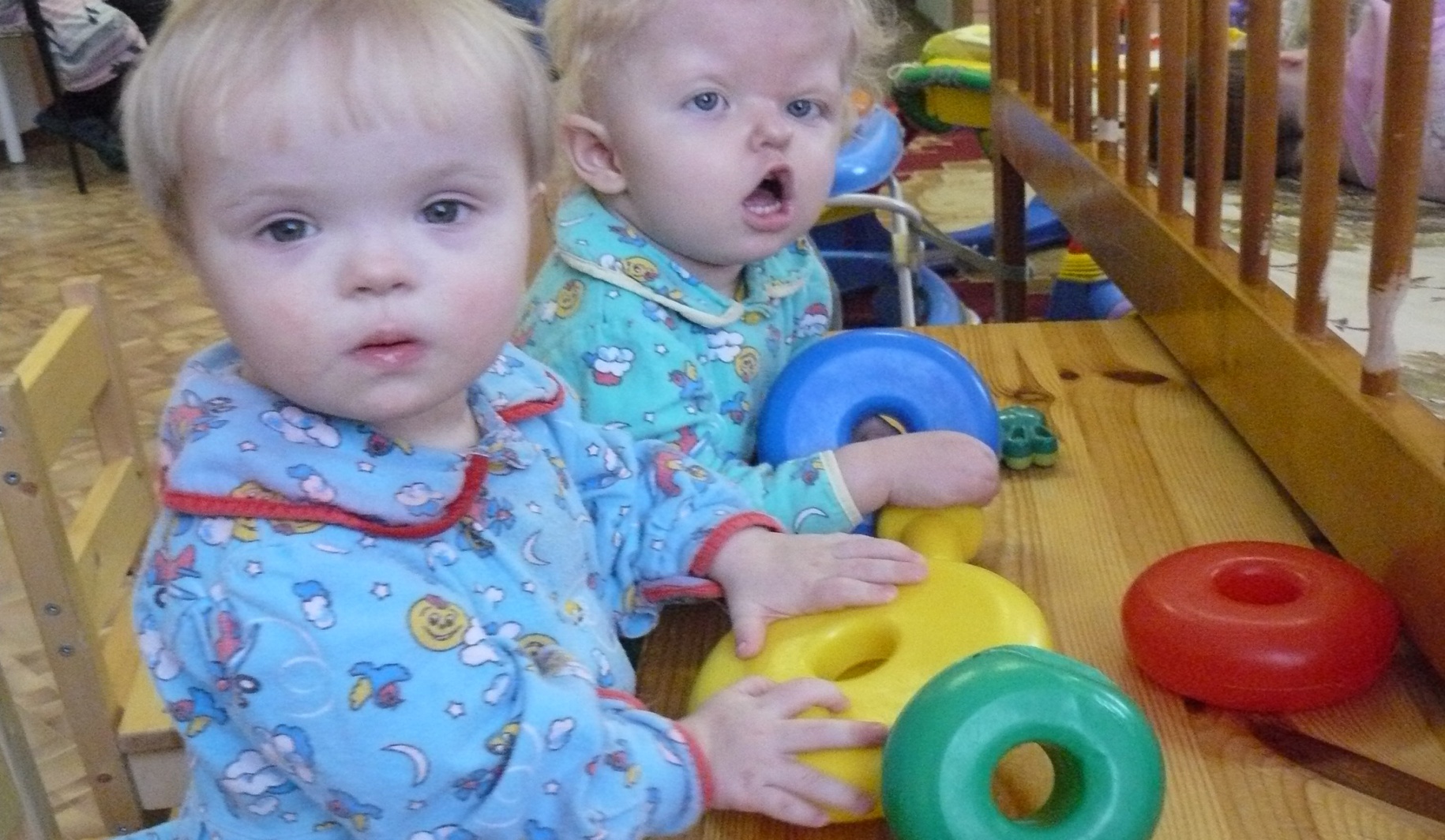 Прежде чем привести ребенка в помещение, в котором будет проводиться обследование, взрослый старается расположить его к себе, чтобы малыш почувствовал себя непринужденно и охотно последовал за ним. Если малыш проявляет интерес к каким-то предметам, находящимся в комнате, следует удовлетворить его любопытство, а затем постепенно привлечь внимание к игрушкам.Диагностическая методика включает в себя четыре ситуации.Ситуация 1. “Пассивный взрослый”.Цель: а) определение предпочтения ребенка в выборе одного из двух видов деятельности – общения или действий с предметами; б) выявление уровня инициативности ребенка в предметной деятельности.Организация среды и игровой материал. На маленьком детском столике раскладываются следующие предметы: 2–3-составная матрешка, набор вкладышей, пирамидка (желательно в виде человечка, животного или птички), несколько кубиков, заводная машинка с ключом, колокольчик, небольшая кукла, чашка, ложка, расческа. Рядом со столиком стоит детский стульчик. Второй стульчик располагается на некотором расстоянии от стола.Процедура проведения диагностической пробы. Подведя ребенка к столику с игрушками, взрослый садится на стульчик неподалеку от него, не проявляя никакой инициативы. Проба продолжается в течение 1 минуты. За это время ребенок может либо заняться индивидуальной игрой с игрушками, либо инициировать ситуативно-деловое общение со взрослым. Если в течение 1 минуты ребенок остается пассивным, взрослый переходит к ситуации 2. Если ребенок сразу же обращается к взрослому, он отвечает на его инициативу и переходит к ситуации 3.Ситуация 2. “Индивидуальная предметная деятельность”.Цель: определение уровня развития предметной деятельности ребенка.Игровой материал тот же.Процедура проведения диагностической пробы. Взрослый привлекает внимание ребенка к игрушкам, просит показать некоторые из них и предлагает поиграть с ними. Он может обратиться к ребенку, например, с такими словами: “Машенька, посмотри, какие интересные игрушки я тебе принесла. Где у нас куколка? Правильно, вот она. Какая красивая! А где машинка? …А это что? Поиграй с этимиигрушками”.Если ребенок принимает предложение и начинает самостоятельные действия с предметами, взрослый наблюдает за ним в течение 10 минут, делая соответствующие отметки в графе “Индивидуальная предметная деятельность” “Протокола регистрации параметров предметной деятельности”. При условии, что за время данной пробы ребенок ни разу не обратился к взрослому, по истечении 10 минут следует перейти к следующей ситуации.Ситуация 3. “Ситуативно-деловое общение”.Цель: выявление зоны ближайшего развития предметной деятельности.Игровой материал тот же, что и в ситуации 2.Процедура проведения диагностической пробы. Взрослый придвигает свой стульчик поближе к столику и присоединяется к игре ребенка. Например, если малыш возит машинкой по столу, не обращая внимания на ключик, взрослый может предложить завести ее, обращаясь к ребенку с такими словами: “Как хорошо ездит твоя машинка! А давай заведем ее. Хочешь? Вот ключик. Сейчас мы еговставим и покрутим. Вот так. А теперь отпустим машинку. Смотри, она сама умеет ездить. Как здорово! Хочешь сам завести машинку? Возьми ключик и попробуй, а я тебе помогу. Так…хорошо…Вот молодец! Получилось!” Вступив таким образом в предметное взаимодействие с ребенком, взрослый продолжает общение с учетом желаний и действий малыша, проявляя собственную инициативу и предоставляя ребенку возможность также быть инициативным.По ходу совместной деятельности взрослый делает следующее:1) просит ребенка дать ему поочередно 2–3 предмета. Например, он говорит: “Сашенька, а где у нас пирамидка? Дай ее мне, и мы с ней поиграем”. Таким образом проверяется понимание ребенком речи взрослого и выполнение инструкции;2) показывает 3–4 игрушки и просит назвать их, а также спрашивает, что с ними можно делать. Например: “Леночка, что это? (Протягивая девочке расческу.) Да, это расческа, правильно. А что делают с расческой?” Если ребенок не отвечает, взрослый, называя предмет и действие с ним, предлагает повторить название: “Это расческа. Скажи: “расческа”. Давай причешем куколку. Скажем ей: “Вот какая у нас расческа. Теперь ты будешь красивая”. С помощью подобных вопросов проверяется понимание речи взрослого, умение называть предметы и общаться с помощью речи;3) показывает 2–3 образца действий с предметами (например, строит из кубиков башенку и просит ребенка сделать такую же). Таким образом проверяется, принимает ли ребенок образец действия, стремится ли подражать взрослому;4) предлагает ребенку 2–3 варианта совместной игры, предполагающей обмен действиями, их согласование. Например, он говорит: “Давай катать машинку. Смотри, вот она покатилась к тебе. Доехала. А теперь толкай ее ко мне. Вот так, хорошо. Теперь снова я. Катись, машинка, к Саше”. Так проверяется, насколько ребенок принимает инициативу взрослого и как отвечает на нее, умеет ли он продлевать взаимодействие;5) по ходу выполнения ребенком самостоятельных или совместных действий иногда хвалит ребенка и делает ему несколько замечаний (не больше трех). Например, наблюдая, как ребенок собирает вкладыши, взрослый говорит: “Молодец! Как хорошо ты собираешь тарелочки (мисочки и т.п.)!” А когда ребенок производит неспецифические манипуляции (например, стучит ложкой по столу, беспорядочно возит по столу кольцами пирамидки, разбрасывает игрушки и т.д.), взрослый делает замечание: “Нет, Маша, так не надо делать”. С помощью подобных обращений проверяется чувствительность ребенка к поощрениям и порицаниям взрослого; 6) оставляет без ответа 1–2 инициативных действия ребенка. Например, когда ребенок протягивает ему игрушку, взрослый делает вид, что не замечает этого.Таким образом можно установить, насколько ребенок инициативен в общении,будет ли он предпринимать повторные попытки вовлечь взрослого в свои действия.Длительность пробы – 10 минут. Дополнительная инструкция. В ходе диагностики следует избегать резкого вмешательства в игру ребенка. Желательно, чтобы взрослый подстраивался к ней, не подавляя инициативы малыша и не нарушая хода его занятий. Цель общения –создать условия для того, чтобы ребенок в полной мере проявил свои возможности. Может случиться так, что ребенок уже в первой же пробе начнет привлекать взрослого к совместной деятельности, т.е. вступать с ним в деловое общение. В этом случае следует пойти навстречу желанию ребенка и сначала провести пробу на ситуативно-деловое общение (ситуация 3), а затем постепенно сократить свое участие в игре и перейти к ситуации 2. Если же ребенок все равно продолжает инициировать совместную игру, проба на индивидуальную предметную деятельность не проводится. Данные об уровне развития предметной деятельности извлекаются из ситуации 3.Ситуация 4. “Незнакомый предмет”.Цель: получение дополнительных сведений об особенностях познавательной активности ребенка в ситуации, стимулирующей его исследовательскую деятельность, поиск решения незнакомой задачи. Помимо этого ситуация дает возможность уточнить характер общения ребенка со взрослым.Организация среды и игровой материал. На столик выкладывается только один незнакомый ребенку предмет. Он представляет собой коробочку с сюрпризом, который виден сквозь прозрачную крышку или стенку коробочки. Коробочка должна иметь необычный, незнакомый ребенку запор. Для того чтобы открыть ее, ребенку нужно попытаться найти правильный способ, проявить настойчивость. Коробочка должна иметь привлекательный вид. Для ее изготовления можно использовать плотный картон, футляр для духов, пенал, ленту и т.д.Процедура проведения диагностики. Предлагаются следующие стратегии поведения взрослого:1) пассивный взрослый. Взрослый показывает ребенку коробочку и предлагает поиграть с ней, не объясняя правила. После этого он занимает пассивную позицию и наблюдает за тем, как ребенок пытается справиться с задачей. Свои наблюдения он фиксирует в графе “Незнакомый предмет” “Протокола регистрации параметров предметной деятельности”. Дальнейшие действия взрослого строятся в зависимости от поведения ребенка. Если он самостоятельно справляется с задачей, диагностическая процедура заканчивается. Если же ребенок в течение 0,5 минуты ведет себя пассивно или обращается за помощью, взрослый занимает активную позицию;2) активный взрослый. Взрослый присоединяется к действиям ребенка. При этом он не сразу показывает ему правильное решение, а старается найти его вместе с малышом, обследуя коробочку со всех сторон. После того как ребенок вместе со взрослым откроет коробочку, его следует похвалить и предложить еще раз воспроизвести образец действия.Наблюдения фиксируются в соответствующих графах протоколов регистрации параметров предметной деятельности. В процессе диагностики дефектолог заполняет “Протокол регистрации параметров предметной деятельности”, составленный на основании шкалы (представленной ниже). В ходе наблюдения за поведением ребенкадефектолог выбирает соответствующие каждой пробе баллы и обводит их кружком.Шкалы оценки параметров предметной деятельностиПараметры предметной   деятельностиПоказатели параметровКритерии оценки показателейБаллыВидыдействийс предметамиОриен-тировочно-исследова-тельские иманипу-лятивныедействияОтсутствуют:ребенок игнорирует предметыИспользуются редко:ребенок бегло поглядывает на предметы,совершает 1–2 однообразные манипуляции(например, стучит игрушкой по столу илинесколько раз переставляет ее с места наместо) Используются часто:ребенок рассматривает игрушки, разнооб-разит способы манипуляций (например,вертит в руках, переставляет с места наместо, стучит, размахивает и пр.)012Пред-метные,культур-но-фикси-рованныедействияОтсутствуют:ребенок не действует с предметами в со-ответствии с их назначениемИспользуются редко:ребенок совершает действия данного видалишь эпизодически (например, один разразбирает и собирает матрешку или поиткуклу из чашки), предпочитает манипули-ровать с предметамиИспользуются часто:на протяжении всей пробы ребенок перио-дически или постоянно совершает куль-турно-фиксированные действия с предме-тами (например, собирает и разбирает пи-рамидку, одевает и раздевает куклу, готовитдля нее еду, катает на машинке и др.)012Позна-ва-тельная актив-ностьИнтереск пред-метам идейст-виям снимиНастой-чивостьв дея-тельно-сти(фикси-руетсятольков ситуа-ции “Не-знакомыйпредмет”Эмоцио-нальнаявовле-ченностьв дейст-вия спредме-тамиОтсутствует:ребенок не обращает внимания на пред-меты, не предпринимает никаких действий снимиСлабый:ребенок постоянно отвлекается от пред-метов, быстро пресыщается игрой, в дей-ствиях нет сосредоточенности (например,начав собирать пирамидку, ребенок сразуже прекращает свое занятие, смотрит посторонамСредний:ребенок рассматривает игрушки, сосредоточенно занимается с некоторыми из них, ночасто отвлекается, смотрит по сторонамБольшой:ребенок вовлечен в действия с предметами,действует сосредоточенно, почти не отвлекаетсяОтсутствует:не получив сразу желаемого результата,ребенок прекращает попытки решить за-дачуСлабовыраженная:ребенок предпринимает 2–3 попытки ре-шить задачу, но после неудачи прекращаетдеятельностьХорошо выраженная:ребенок предпринимает многократныепопытки добиться результата, в случае не-удачи обращается за помощьюПреобладание отрицательных эмоций:ребенок отталкивает игрушки, сердиторазбрасывает их, сбрасывает со столаБезразличие:ребенок равнодушно смотрит на предметы;мимика невыразительнаяПреобладание амбивалентных эмоций:ребенок радуется при виде игрушек, нодействует с ними с опаской или робкоПреобладание положительных эмоций:ребенок оживлен, часто улыбается, радостно вокализирует0123012-1012Включен-ностьпредмет-ной дея-тельностив общениесовзрослымСтрем-лениедейство-вать пообразцуОриентация наоценкувзрослогоОтсутствует:ребенок не обращает внимания на показвзрослым действий с предметами, не подражает им, игнорирует предложениявзрослогоСлабое:ребенок наблюдает за действиями взрослого, делает слабые попытки подражатьему, но быстро отвлекается, переходит кдругим занятиям (например, начав вслед завзрослым кормить куклу ложкой из чашки,соскальзывает на манипуляции с ложкой:размахивает ею, стучит, грызет и пр.);большинство образцов действий остаетсябез внимания; в последующей самостоятельной игре ребенок не пытается воспроизводить образец Среднее:ребенок внимательно наблюдает за действиями взрослого;сразу после показа образца действия старается воспроизвести его;в последующей самостоятельной игре образец не воспроизводитСильное:ребенок с большим интересом наблюдаетза действиями взрослого;пытается заставить взрослого повторитьпоказ, вкладывая ему в руку игрушку;неоднократно воспроизводит образец  действия по собственной инициативеОтсутствует:ребенок не ищет оценки и не реагирует наоценку взрослым его действий, продолжаетдействовать по-своему;после поощрения нет явных признаковудовольствия ребенка и усиления его ак-тивности, стремления повторить действие,одобренное взрослым;порицания не огорчают ребенка, не замед-ляют темпа деятельности, не влекут за со-бой попыток исправить действие или об-ратиться к взрослому за помощьюСлабая выраженность:ребенок не ищет оценки;лишь изредка реагирует на оценку взрос-лого, а в целом не изменяет своей дея-тельности: действует в прежнем темпе,эмоции выражены слабо;поощрение некоторых действий вызываетнеярко выраженное удовольствие; пори-цание приостанавливает действие, но невлечет за собой попытки исправить егоХорошая выраженность:ребенок обращается ко взрослому заоценкой (взглядом, жестом, вербально);радуется поощрениям, начинает действовать более активно, неоднократно повторяет одобренное действие;порицание стимулирует попытки видоизменить действие; ребенок обращается за помощью; иногда огорчается и прекращает деятельность0123012